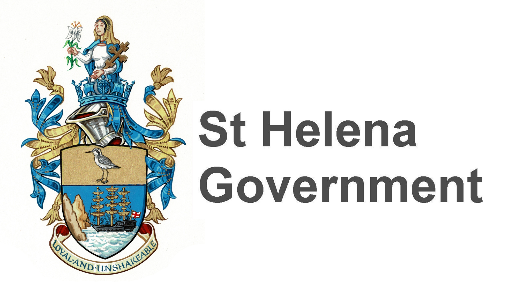 TERMS OF REFERENCECommunity Psychiatric NurseDate:  MAY 20221.	Background1.1 The island of St Helena is an internally self-governing Overseas Territory of the United Kingdom located in the South Atlantic approximately 4,000 miles from the UK.  The Government comprises a Governor (who is appointed by the Crown) an Executive Council, which has the general control and direction of Government, and a Legislative Council.  The Governor retains responsibility for internal security, external affairs, defence, the public service, finance and shipping. 1.2 The island’s population is around 4,500 and it has a typical small island economy with a high import dependency, a narrow economic base, a large public sector (around 920 staff), and significant outward labour migration.  St Helena receives UK Government financial assistance to support recurrent and capital expenditure as part of their obligation to ensure that the reasonable needs of the population are met.  1.3 The 10 Year Plan for St Helena captures the following National Goals: Altogether Safer Altogether Healthier Altogether Better for Children and Young People Altogether Greener Altogether Wealthier The plan will improve joined up thinking, focus, and crucially reflect the views of the community. This can be found here: https://www.sainthelena.gov.sh/wp-content/uploads/2012/08/10-Year-Plan-20-January-2017.pdf1.4 Through the 2018 Employee Opinion Survey, and then further work in 2019 through ‘We are Listening’, a series of workshops and focus groups, the Public Service developed its Vision, Mission and Values.  The Prospectus for Change 2020-2023 was also developed and sets out St Helena Government’s Goals and Strategies for making the Public Service a great place to work, while ensuring customers experience the best possible service.Our Vision: St Helena – a great place to live, learn, work, visit and invest. Our Mission: Improve the lives of all within our community and help the island thrive. Our Values: FAIRNESS - We act as role models and have fair and consistent standards. We champion equality, inclusion and respect. INTEGRITY - We communicate openly and we are honest, accountable and ethical. TEAMWORK - We work together and we support each other. 1.5 Commercial flights to St Helena commenced on 14 October 2017.  It is hoped that the tourism activity resulting from this will significantly enhance St Helena’s economic prospects and have a dramatic impact on the island community, bringing a period of accelerated social and economic change.  Achievement of the Goals and Strategic Objectives will require sound management and transformation of the public sector to make it a professional, modern, and flexible organisation able to initiate and respond to change. 1.6 The Public Service has implemented the Fit for the Future Programme.  The Vision for the Programme is:Good public services are vital for an inclusive economy, a fair society and for people to live fulfilling lives.  We will create a Public Service on St Helena that is equipped to deal with present and future challenges, provides a solid foundation for a fair economy and society, and is able to make the most of potential opportunities.Central to this programme is the re-structuring of functions and directorates to ensure the Public Service is able to meet current and future challenges whilst continuing to deliver quality services to the community.  As part of this, the Public Service is seeking to ensure:There is not an over-reliance on the Public Service; That we improve the experience of our customers and employees; That we identify efficiencies and better ways of working; and That we are fit for the future and whatever that may bring.There are five Portfolios, led by a Portfolio Director, reporting to the Chief Secretary who is the Head of the Public Service; Treasury and Sustainable Development, Education, Skills and Employment, Health and Social Care, Environment Natural Resources and Planning and Safety and Home Affairs.  The Central Support Service led by the Deputy Chief Secretary undertakes the full range of ‘organisational administration, in support of the five Portfolios.1.7 The Health and Social Care Portfolio consists of Health and Social Care within one portfolio that puts clients and patients at the centre of the design and delivery of care with the aim of improving client and patient outcomes, satisfaction, and value for money.The Strategic focus of Health and Social Care is to ensure healthy lives, promote wellbeing for everyone at all ages, and to work together to prevent, provide early help, or appropriate intervention to stop longer term impacts through un-met need.The organisational chart is shown at the end of this document.  1.8 The Health Directorate sits within the Health and Social Care Portfolio and aims to deliver a high standard of health care to improve the health status and wellbeing of the population, with particular emphasis on the vulnerable and those members of our community who are ‘at risk’.  It aims to promote healthy lifestyles and reduce the incidence of non-communicable diseases.  Working with the community we influence all the various determinants of health and prioritise interventions to maintain and improve health outcomes within available expertise and resources.1.9 We work in a context where: The population is ageing and consequently require more healthcare input; Service provision on the island is limited by available funding, low technology base, as well as the availability of required expertise;Cost of care is ever-increasing due to inflation locally and overseas, high disease burden and the advent of new/expensive technologies; Prevalence of long-term conditions is very high: ~25% of the population have been diagnosed with diabetes, ~30% with hypertension, and more than 70% of adults and 40% of children experience excess body weight with attendant risks to long term health and outcomes; andPrevalence of lifestyle and behavioural risk factors is high with more than 30% of the adult male population, 24% of teenagers and 20% of women in the reproductive age smoking regularly at significant risks to their health.1.10 Over the next 3 years, our strategic intent within the Health Directorate as we undertake the task of facilitating continuous improvement in the health status and outcomes for the current and future generations on the island is to:Strengthen the ability to deliver effective and efficient services on the island; Design and implement an effective Prevention and Health Promotion service; and Protect the population from identifiable threats to health and ensure a healthy environment. 1.11 Our core services include:Community Nursing and Primary Health Care Services (Outpatient Clinics, Community Mental Health, Home Visits, Sexual and Reproductive Health, Nutritional Advice, Health Promotion, School Health, Immunisation & Child Welfare Physiotherapy and Occupational Therapy; Prison Health Clinics); Dental and Pharmacy Services with dispensing facility in Jamestown and a mobile dispensary; Hospital/Acute Services (including Ambulance, Emergency Service, Inpatient Medical/Surgical/Obstetric Services and Radiology); Environmental Health Services including meat and fish inspections, food hygiene safety, port health, pest control and workplace health and safety; and Laboratory Services with the ability to do many basic diagnostic tests across microbiology, chemical pathology, haematoolgy and water and food testing.There is a single 22-bed general hospital located in the capital Jamestown. The hospital has a two-bed intensive care unit, an operating theatre, a radiology suite with CT-Scan, X-ray, Mammography and Ultrasound facilities. There are four outpatient clinic sites: one located in Jamestown, and three other outlying districts. We work closely with the Social Care Directorate to ensure appropriate care and support is provided to vulnerable adults and children (including care home residents) and assurance of implementation of safeguarding measures for children and adults. We support the police and prison services to offer care to those in custody including limited forensic services. Patients with complex needs or requiring specialist interventions not available on island are referred overseas, mainly to South Africa and minimal numbers to the UK. Decision for overseas referral is based on clinical need, expected outcome and available funding. 1.12The directorate employs approximately 111 full-time staff, supported by administrative staff dealing with recruitment, finances and efficient running of our operations. There are approximately 40 nursing staff of which ten are expatriate staff. There are currently seven expatriate physician positions on the island including four General Practitioner/Medical Officer posts, an Anaesthetist, Obstetrician and a General Surgeon. There are various Specialists visiting the island based on patient needs. Historically, we have had visiting Cardiologist, Ophthalmologist, Audiologist, Optometrist and Gastroenterologist.   The team is supported by two full time paramedics.The Island recently had its first and second wave of COVID-19 there were no hospitalisations for treatment of Covid-19 and no deaths from Covid-19.1.14 The Public Service has entered an exciting phase in the development of St Helena Island.  To help us deliver the changes needed in our organisation we are seeking a highly motivated individual who can help support our Mental Health Service within the Health Directorate who can use their initiative to problem solve as there is no specialist psychiatric services to refer patients to. 1.15 This role is funded by UK Government as the skills required are not currently available on the Island.  Officers employed through this ‘Technical Co-operation (TC) Programme’ are expected to share their knowledge and skills beyond the workplace to ensure their time on St Helena has the broadest benefit.  It is important that you have the right values and attitude and that you are motivated by wanting to make a difference and contribute to our small island community.  You will need to be adaptable, be sensitive to the local context and challenges, and have the ability to take joy from the simple things in life.  This is an excellent opportunity to support, contribute and give back to the island whilst also enjoying the unique lifestyle opportunities the island can offer you.  2. 	Key Objectives2.1 The overall objectives of the post during the contractual period are as follows:To participate in the performance management process and identify solution for filling skill/capacity gaps.To facilitate continuing professional development for direct reports and the wider team as necessary.To develop succession plans, or contribute to succession planning for staff within the section.2.2 A key objective for all the roles funded through the TC Programme is Capacity Development.  Capacity Development is defined by the Public Service as:Developing specific job related technical skills and knowledge in an individual or across teams or groups.Enhancing knowledge, skills and abilities of individuals, teams and the Public Service as a whole. Supporting the improvement of overall Public Service performance.Enhancing knowledge, skills and abilities of individuals within the private sector and wider community.Supporting the development of the island (including voluntary work) which may be unrelated to your substantive role.You may be directly involved in succession planning and if so you would be required to:Participate in the performance management process and identify solution for filling skill/capacity gaps.Facilitate continuing professional development for direct reports and the wider team as necessary.Develop succession plans, or contribute to succession planning for staff within the section.You can contribute to the development of the workforce even if you don’t have direct reports or a designate or successor for your role.  You can also add value and support a range of projects through other activities including volunteering.It is important that officers funded by the TC Programme collect and report on what they are doing to develop the workforce, in their section, in their Portfolio, across the Public Service and in some cases wider into the Private Sector.  It is also important that the Public Service can report on the added value officers bring to the Island through supporting projects or volunteering.  Capturing the added value and capacity development that officers funded by the TC Programme undertake, as well as the collective impact these officers make to St Helena, is imperative as the Public Service relies on UK Government funding for these roles.Throughout your employment you will be required to complete a Capacity Development Record to help the Public Service capture all of this information.  Thinking about all you can do to support the development of people, services and St Helena should be an integral part of your time here.3.	Support to National Goals and Strategic ObjectivesThe post holder will indirectly support the achievement of all goals and objectives but will directly support the following:4.	Outputs, Timing and ReportingThe Community Psychiatric Nurse shall provide to the Mental Health Team Leader, regular reports on progress.  These reports should cover the outputs, and key performance indicators agreed with Community Psychiatric Nurse.  These should be agreed not more than three months after arrival on Island.A Capacity Development Record should be kept by the postholder for the duration of their contract.  This will be reviewed as part of the six-month probation review, annually as part of the appraisal process and at the end of contract review.The post will be for 3 years. Performance will be measured with respect to the Section and Portfolios overall performance in service delivery and increases in operational effectiveness and efficiency.  The Capacity Development Record will be a key document for measuring performance.  A probationary period of 6 months will apply.The Community Psychiatric Nurse will report directly to the Mental Health Team Leader.5.	Organisational Structure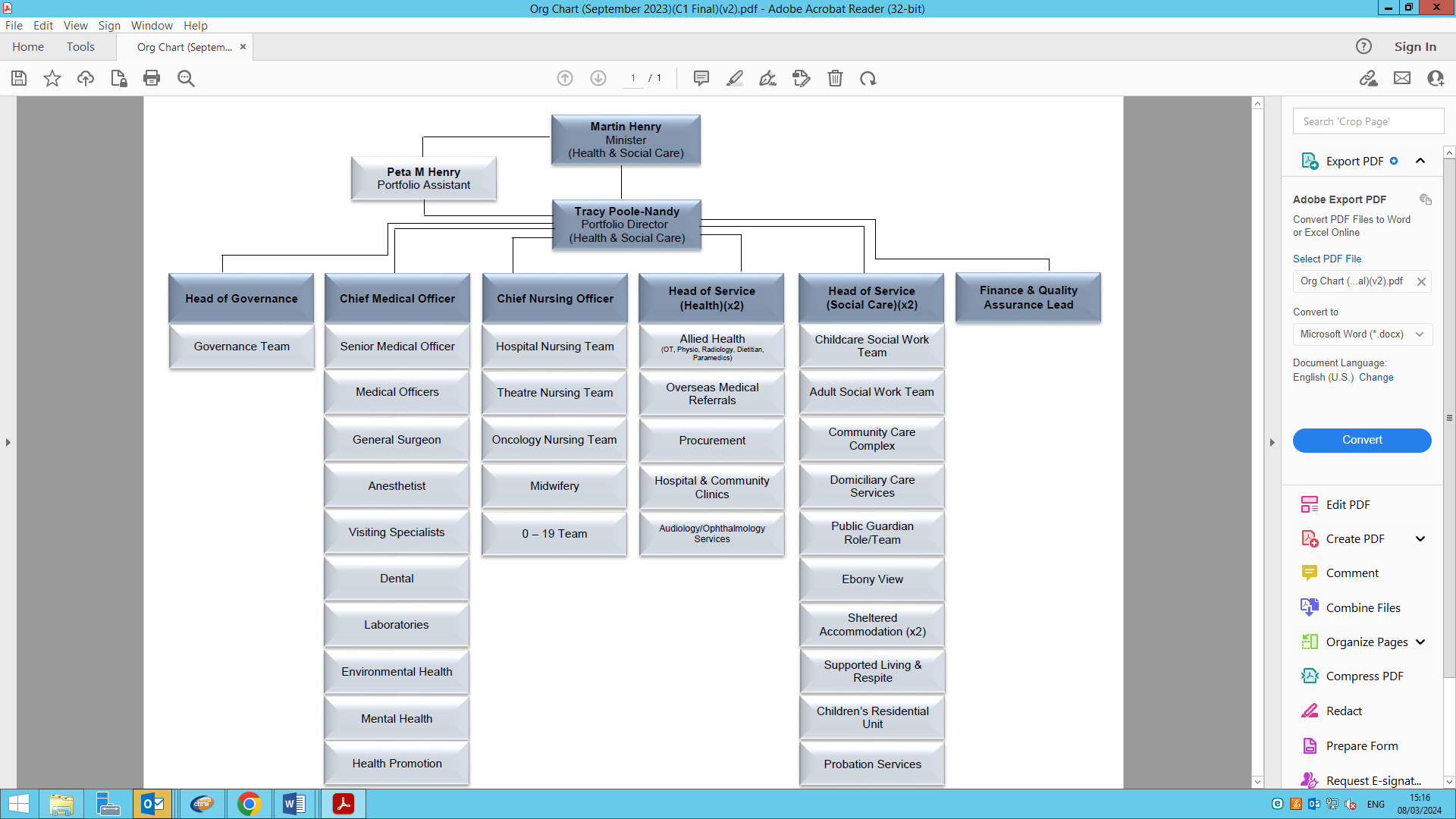 NATIONAL GOAL STRATEGIC OBJECTIVEDEPARTMENTAL  OBJECTIVEAltogether Wealthier Improve the health of the community Maintain equitable and proportionate local access to a range of health services in partnership with the community for all and the most vulnerable.Undertake AUDIT-C assessment for harmful alcohol use for 100% of adult outpatient clients Establish brief intervention programme for harmful alcohol useImprove community engagement and patient experience of the local health service